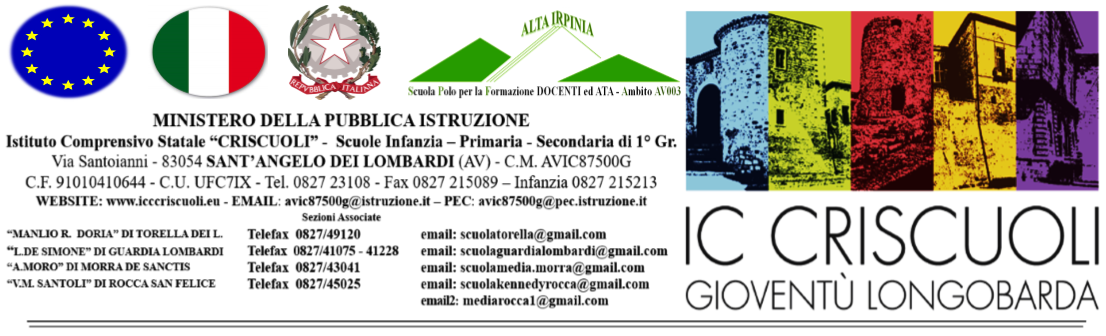 Scheda presentazione progetti POFT extracurricolari a valere sul FIS – a.s. 2020/21Note: *N.B. Eventuali figure docenti in compresenza potranno essere retribuiti solo con funzioni diverse vigilanza/svolgimento attività), eccezion fatta per i docenti di sostegno.SCHEDA FINANZIARIA  (A CURA DELLA SEGRETERIA)Firma del docente proponente ___________________________Data……………………..	 Il Dirigente scolastico, vista la disamina della commissione Valutazione progetti e curricula, Vista la deliberazione del Collegio docenti n….. del……|_| AUTORIZZA l’avvio del Progetto in oggetto|_| NON  AUTORIZZA l’avvio del Progetto in oggetto.		Il Dirigente Scolastico                                                                                                           Prof. Nicola TrunfioDENOMIN.PROGETTOIndicare la denominazione progetto…………………………….RESPONSABILEPROGETTOIndicare il responsabile del  progetto.Prof./ssa……………………………….. ……..RISORSE UMANEIndicare il numero ed il nome dei docenti impegnati ed il n. delle ore di impegno richieste.Nominativi delle figure professionali impegnati: …………………………………………………………………………………………………………………………………………….......................................Impegno orario docente n…….(Attività/Vigilanza)Impegno orario docente n…….(Attività/Vigilanza) Impegno orario docente n…….(Attività/Vigilanza)Impegno orario docente n…….(Attività/Vigilanza)Impegno orario collaboratore scolastico n…….(Attività/Vigilanza)*Specificare se trattasi di attività o vigilanza alunni.N. totale ore richieste di attività:N. totale ore richieste per vigilanza:OBIETTIVIDescrivere le finalità e gli obiettivi misurabili che si intendono perseguireLa finalità principale del progetto è Gli obiettivi sono: (descrizione) didattici:  culturali:  linguistici:  altro:DESTINATARII destinatari a cui ci si rivolge Specificare n. alunni e classi coinvolteAlunni, docenti  della Scuola ……………………………….. di …….METODOLOGIALe metodologie utilizzate e le modalità di organizzazioneRAPP. CON ALTRE ISTITUZ.Illustrare eventuali rapporti con altri Enti, Istituzioni, associazioni.Comune di …………, Pro-loco, Associazioni e aziende varie presenti sul territorio.COERENZA CON IL POFT DELL’I.C  E LE AZIONI DI MIGLIORAMENTOSpecificare il livello di coerenza del progetto con i documenti identitari dell’I.C.TEMPIIndicare l’arco temporale nel quale il progetto si attuaData inizio: Data fine:CALENDARIO DI MASSIMA:……………………………………………………………………………………………………………………………………………………………………DURATAIllustrare le fasi operative, individuando le attività da svolgereACQUISTO DI BENI E SERVIZIElencare gli eventuali acquisti strettamente necessari all’attività. Specificare quantità e tipologiaPROFILI DI RIFERIMENTODOCENTI/ATAn. ore€/hImporto *Pers. Int. +32,50%*Pers. Est. +8,50%Totale per singola vocePersonale docente impegnato in vigilanza€ 17,50Personale docente  in attività di lezione frontale€ 35,00Collaboratore scolastico (se non presente in ord. attivit)€ 12,50ACQUISTI:Importo1*Calcolare sui compensi del personale interno 32,50%;2*Calcolare sui compensi del personale esterno 8,50%Costo Totale del ProgettoCompresi gli acquisti previstiCosto Totale del ProgettoCompresi gli acquisti previstiCosto Totale del ProgettoCompresi gli acquisti previsti€ EVENTUALE FINANZIAMENTO ESTERNO: DA ENTI, GENITORI, ASSOCIAZIONI, ECC, € ………EVENTUALE FINANZIAMENTO ESTERNO: DA ENTI, GENITORI, ASSOCIAZIONI, ECC, € ………EVENTUALE FINANZIAMENTO ESTERNO: DA ENTI, GENITORI, ASSOCIAZIONI, ECC, € ………EVENTUALE FINANZIAMENTO ESTERNO: DA ENTI, GENITORI, ASSOCIAZIONI, ECC, € ………EVENTUALE FINANZIAMENTO ESTERNO: DA ENTI, GENITORI, ASSOCIAZIONI, ECC, € ………EVENTUALE FINANZIAMENTO ESTERNO: DA ENTI, GENITORI, ASSOCIAZIONI, ECC, € ………